Проект разработан юридическим отделом аппарата Городской Думы Петропавловск-Камчатского городского округа и внесен временно исполняющим полномочия Главы Петропавловск-Камчатского городского округа Смирновым С.И.РЕШЕНИЕРассмотрев проект решения о внесении изменения в Решение Городской Думы Петропавловск-Камчатского городского округа от 25.12.2008 № 94-нд «О порядке управления находящимися в собственности Петропавловск-Камчатского городского округа акциями акционерных обществ и осуществления полномочий органов управления акционерного общества в случае, если в собственности Петропавловск-Камчатского городского округа находится 100 процентов акций акционерного общества», внесенный временно исполняющим полномочия Главы Петропавловск-Камчатского городского округа Смирновым С.И., в соответствии со статьей 28 Устава Петропавловск-Камчатского городского округа, Городская Дума Петропавловск-Камчатского городского округаРЕШИЛА:1. Принять Решение о внесении изменения в Решение Городской Думы Петропавловск-Камчатского городского округа от 25.12.2008 № 94-нд «О порядке управления находящимися в собственности Петропавловск-Камчатского городского округа акциями акционерных обществ и осуществления полномочий органов управления открытого акционерного общества в случае, если 
в собственности Петропавловск-Камчатского городского округа находится 100 процентов акций акционерного общества».2. Направить принятое Решение временно исполняющему полномочия Главы Петропавловск-Камчатского городского округа для подписания и обнародования.РЕШЕНИЕ от _______________ № ________-ндО внесении изменения в Решение Городской Думы Петропавловск-Камчатского городского округа от 25.12.2008 № 94-нд «О порядке управления находящимися в собственности  Петропавловск-Камчатского городского округа акциями акционерных обществ и осуществления полномочий органов управления открытого акционерного общества в случае, если в собственности Петропавловск-Камчатского городского округа находится 100 процентов акций акционерного общества» Принято Городской Думой Петропавловск-Камчатского городского округа(решение от _________________ № _________-р)1. В части 2 статьи 2 слово «администрации» исключить.2. Настоящее Решение вступает в силу после дня его официального опубликования.Пояснительная запискак проекту решения «О внесении изменения в Решение Городской Думы Петропавловск-Камчатского городского округа от 25.12.2008 № 94-нд 
«О порядке управления находящимися в собственности  Петропавловск-Камчатского городского округа акциями акционерных обществ и осуществления полномочий органов управления акционерного общества 
в случае, если в собственности Петропавловск-Камчатского городского округа находится 100 процентов акций акционерного общества» Проект решения Городской Думы Петропавловск-Камчатского городского округа «О внесении изменения в Решение Городской Думы Петропавловск-Камчатского городского округа от 25.12.2008 № 94-нд «О порядке управления находящимися в собственности Петропавловск-Камчатского городского округа акциями акционерных обществ и осуществления полномочий органов управления акционерного общества в случае, если в собственности Петропавловск-Камчатского городского округа находится 100 процентов акций акционерного общества» (далее – проект решения) разработан в целях приведения Решения Городской Думы Петропавловск-Камчатского городского округа от 25.12.2008 № 94-нд «О порядке управления находящимися в собственности Петропавловск-Камчатского городского округа акциями акционерных обществ и осуществления полномочий органов управления акционерного общества в случае, если в собственности Петропавловск-Камчатского городского округа находится 100 процентов акций открытого акционерного общества» в соответствие с Уставом Петропавловск-Камчатского городского округа, приведенным в соответствие с Законом Камчатского края от 29.09.2015 № 666 «О внесении изменений в статьи 4 и 5 Закона Камчатского края 
«Об отдельных вопросах формирования представительных органов муниципальных районов и избрания глав муниципальных образований в Камчатском крае», которым вводится новый порядок избрания Главы Петропавловск-Камчатского городского округа.Проведение процедуры оценки регулирующего воздействия в отношении проекта решения не требуется, поскольку проект решения не устанавливает новые или изменяет ранее предусмотренные муниципальными нормативными правовыми актами обязанности для субъектов предпринимательской и инвестиционной деятельности.Принятие предлагаемого проекта решения Городской Думы Петропавловск-Камчатского городского округа не повлечет дополнительных расходов бюджета Петропавловск-Камчатского городского округа.В связи с принятием предложенного проекта решения разработка, признание утратившими силу, приостановление, изменение или дополнение правовых актов Городской Думы Петропавловск-Камчатского городского округа не потребуется.        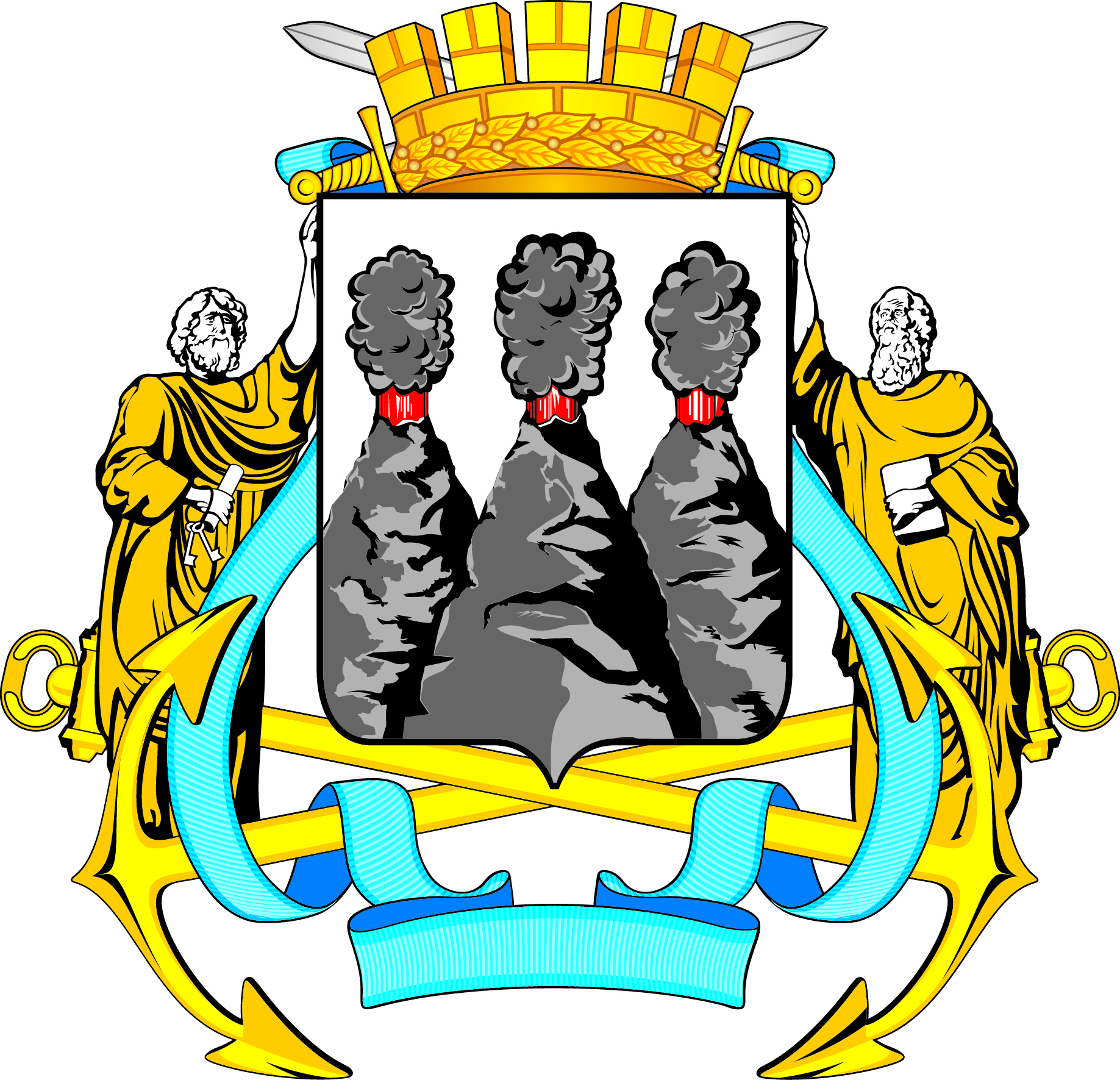 ГОРОДСКАЯ ДУМАПЕТРОПАВЛОВСК-КАМЧАТСКОГО ГОРОДСКОГО ОКРУГАот              №         -рсессияг.Петропавловск-КамчатскийО принятии решения о внесении изменения 
в Решение Городской Думы Петропавловск-Камчатского городского округа от 25.12.2008     № 94-нд «О порядке управления находящимися в собственности Петропавловск-Камчатского городского округа акциями акционерных обществ и осуществления полномочий органов управления акционерного общества в случае, если в собственности Петропавловск-Камчатского городского округа находится 100 процентов акций акционерного общества»Председатель Городской Думы Петропавловск-Камчатского городского округа_________________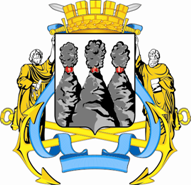 ГОРОДСКАЯ ДУМАПЕТРОПАВЛОВСК-КАМЧАТСКОГО ГОРОДСКОГО ОКРУГАВременно исполняющий полномочия Главы Петропавловск-Камчатского городского округа       _________________13.10.2016____________/О.Э. Добуева /